           КАРАР                                                                                  РЕШЕНИЕ19 сентябрь 2023 й.                          № 1-5                         19 сентября 2023 г.Об избрании состава Постоянной комиссии по бюджету, налогам, вопросам муниципальной собственности, по развитию предпринимательства, земельным вопросам, благоустройству и экологии, по социально-гуманитарным вопросам Совета сельского поселения Саннинский сельсовет муниципального района Благовещенский район Республики Башкортостан  В соответствии со статьей 13 Регламента Совета сельского поселения Саннинский сельсовет муниципального района Благовещенский район Республики Башкортостан Совет сельского поселения Саннинский сельсовет муниципального района Благовещенский район Республики Башкортостан                   р е ш и л:1. 	Сформировать Постоянную комиссию по бюджету, налогам, вопросам муниципальной собственности, по развитию предпринимательства, земельным вопросам, благоустройству и экологии, по социально-гуманитарным вопросам  в количестве 5-ти  депутатов.2.	Избрать в состав Постоянной комиссии по бюджету, налогам, вопросам муниципальной собственности, по развитию предпринимательства, земельным вопросам, благоустройству и экологии, по социально-гуманитарным вопросам следующих депутатов Совета:Комарова Анжелика Валерьевна;Мулюкина Елена Александровна;Стерехова Лиана Сергеевна;Тюрин Сергей Иванович; Яшпаева Альбина ФагитовнаГлава сельского поселения Саннинский  сельсоветмуниципального района Благовещенский  районРеспублики Башкортостан                                                            Г.С. ЗигашинаБАШКОРТОСТАН РЕСПУБЛИКАhЫБЛАГОВЕЩЕН РАЙОНЫ МУНИЦИПАЛЬ РАЙОНЫНЫН   ҺЫННЫ АУЫЛ СОВЕТЫ БИЛӘМӘhЕ СОВЕТЫРЕСПУБЛИКА БАШКОРТОСТАНСОВЕТ СЕЛЬСКОГО ПОСЕЛЕНИЯ САННИНСКИЙ СЕЛЬСОВЕТ МУНИЦИПАЛЬНОГО РАЙОНА БЛАГОВЕЩЕНСКИЙ РАЙОН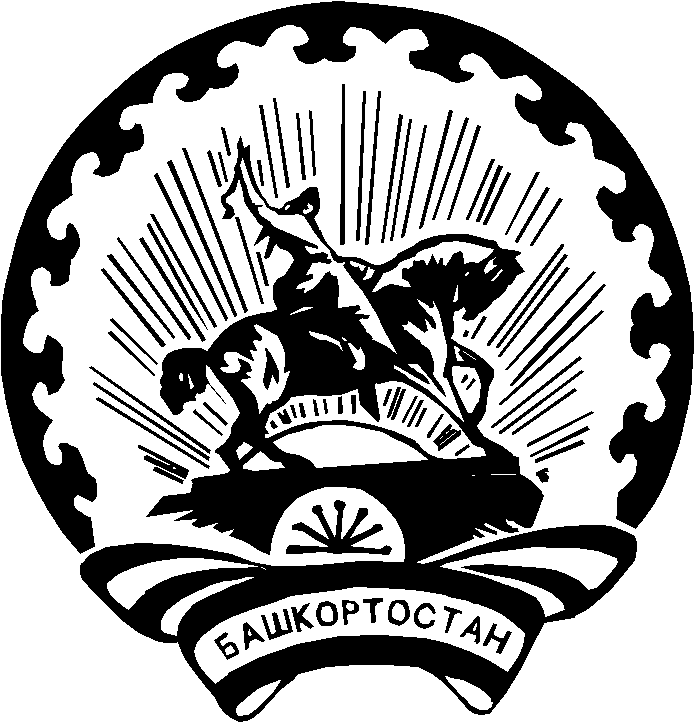 